PLANEJAMENTO DO TRABALHO PEDAGÓGICO ESCOLA MUNICIPAL “EMEI Emily Oliveira da Silva”1ª ETAPA e 2ª ETAPA. PERÍODO: De 01 á 31 de maio de 2021ANEXO 1 – DIA DAS MÃES.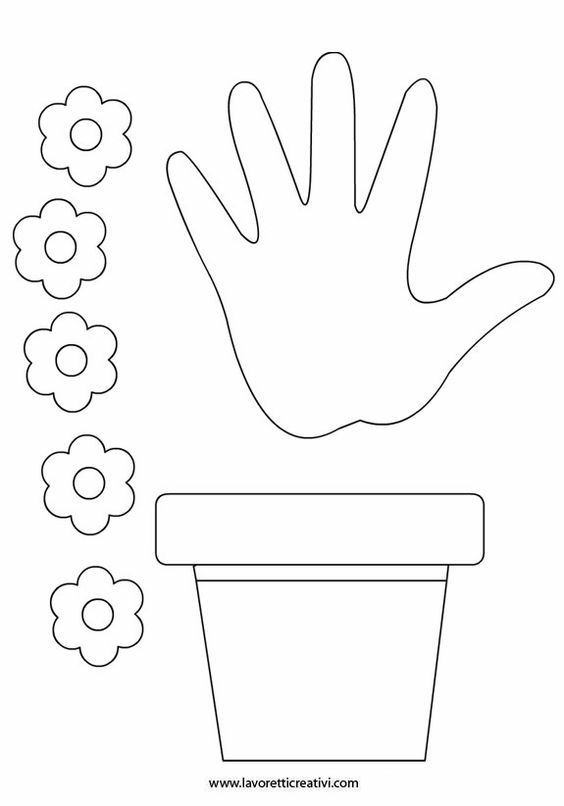 FAVOR TIRAR 40 COPIAS ROTINA 1.Integral 2021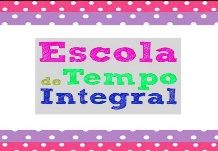 Monitora: Gabriela Cardoso /Liéte Carvalho/ Mariana CristinaOficina:  CORPO E MOVIMENTO/ CRIAÇÃO/ ROBÓTICA/ ROTINA 2.Integral 2021Monitora: Gabriela Cardoso /Liéte Carvalho/ Mariana CristinaOficina:  CORPO E MOVIMENTO/ CRIAÇÃO/ ROBÓTICA/ Rotina 3.Integral 2021Monitora: Gabriela Cardoso /Liéte Carvalho/ Mariana CristinaOficina:  CORPO E MOVIMENTO/ CRIAÇÃO/ ROBÓTICA/ Rotina 4.Integral 2021Monitora: Gabriela Cardoso /Liéte Carvalho/ Mariana CristinaOficina:  CORPO E MOVIMENTO/ CRIAÇÃO/ ROBÓTICA/ 